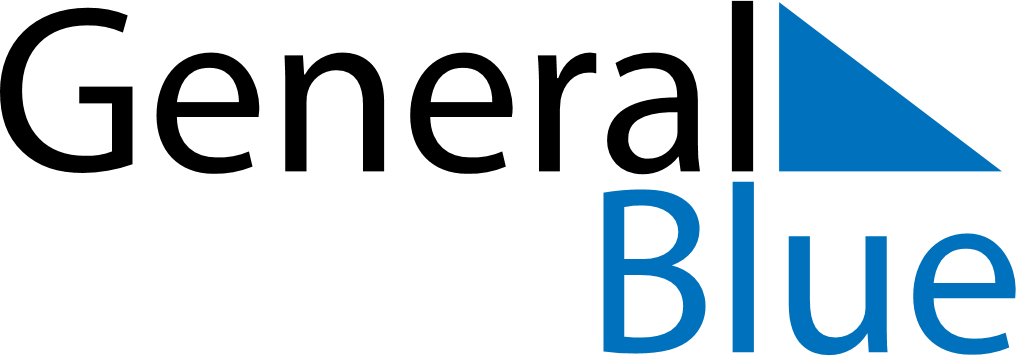 August 2023August 2023August 2023August 2023SingaporeSingaporeSingaporeSundayMondayTuesdayWednesdayThursdayFridayFridaySaturday123445678910111112National Day131415161718181920212223242525262728293031